Think back over your time in sixth form: when did you struggle to study effectively? Why?Reflect on what you think the key skills will be that you will need to develop for your intended career. List them in order of priority.                                                                          20 POINTSOrganise a group of friends or family to do the Marshmallow Challenge. 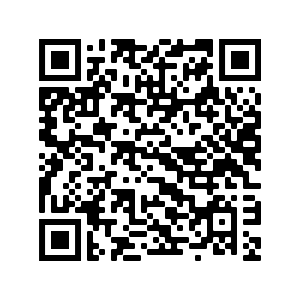 Note down their strengths and weaknesses as a team. 
                             20 POINTSUnderstanding what referencing is, and when you need to do it, is essential. This activity will ensure you are prepared.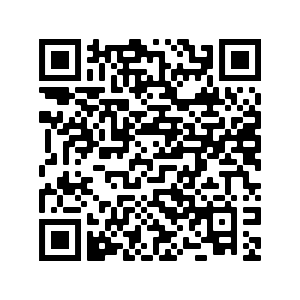 20 POINTSIt is very likely that you will be asked to do a presentation as part of your job; practise by working your way through this guided simulation.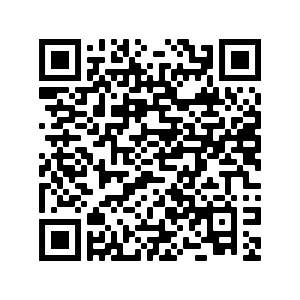              20 POINTS        Practise taking notes for a variety of purposes; this skill will be important in most careers. 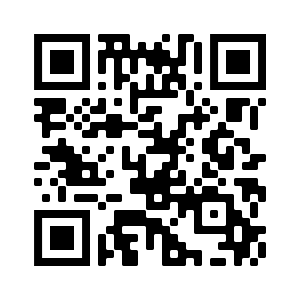 20 POINTSWatch this TED Talk about the Marshmallow Challenge (after your team has tried it in the activity above). What does it tell you about the importance of teamwork?          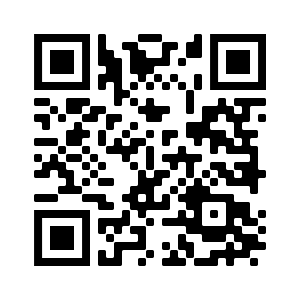 20 POINTS                  Do not let your punctuation and grammar let you down; create a good impression to both your line manager and clients. Check out these activities.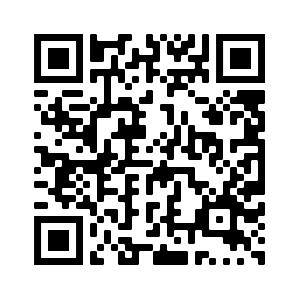 20 POINTSWatch this lecture about growth mindset. Note down what you need to work on in order to start your career.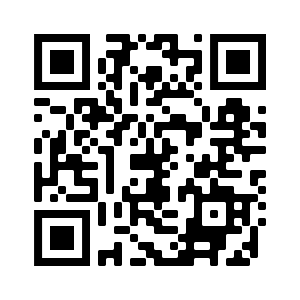 20 POINTSChoose three (or more) of these podcasts to listen to. Make notes of your main learning points that you can focus on during the next few months.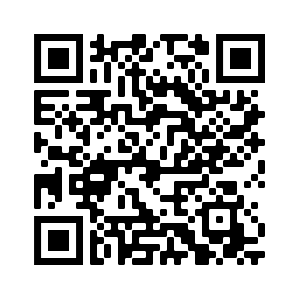   20 POINTS                                                               All-important revision skills. Keep practising, you’ll still have exams to deal with. Going through this resource will help.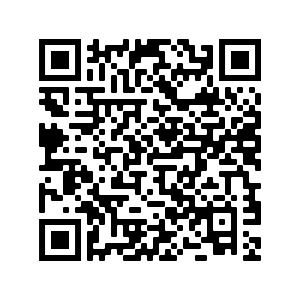 20 POINTSLearn how to manage your time effectively. Try out the Pomodoro Technique on the activities you are going to do from this grid.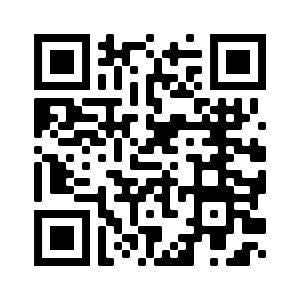 20 POINTSCritical thinking is a vital skill set. You will be introduced to new concepts and new challenges. Enrol on this free course that will ensure a flying start!       20 POINTS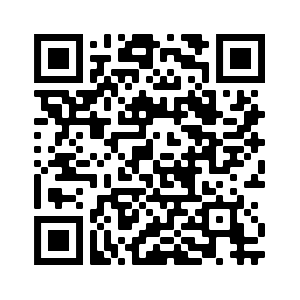 Learning how to proofread will be essential. Choose a piece of work that you have already done and use it to do the exercise in this guide.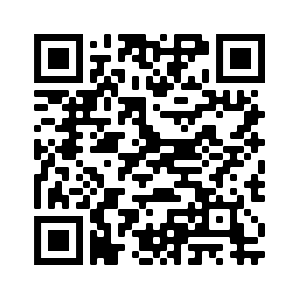 20 POINTSYou might think that you know social media inside out, but look at these workshops and note down how each platform could support your career.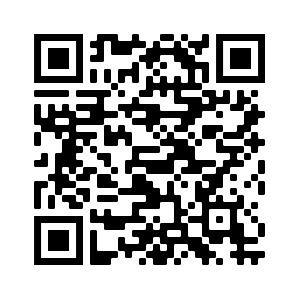                            20 POINTSGet digital savvy. Explore a range of apps, such as Cold Turkey, Trello and Evernote, that will help you to focus on, and organise, your work life.20 POINTSDo you sometimes find yourself over-using a particular word? Have a look at Phrase Bank. Which will be the most useful for you when writing reports?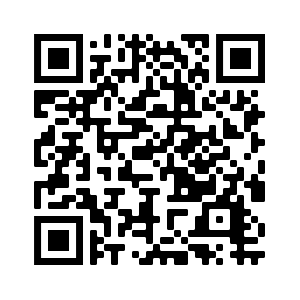 20 POINTS20 POINTSPractise your note taking, critical thinking and development of subject knowledge by choosing a MOOC appropriate to your new career.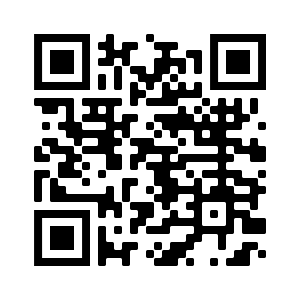 20 POINTSRead this summary and explain the difference between skimming and scanning. How will these skills be useful in your career?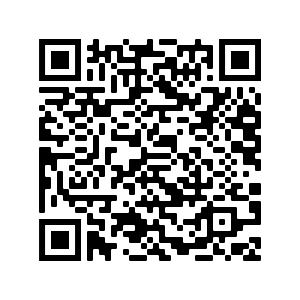 20 POINTS20 POINTSMaths skills are essential. Here’s a reminder of the absolute basics that you will need if you haven’t studied Maths for a while.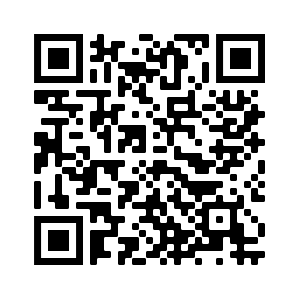 20 POINTS20 POINTSOnce you have completed all of these activities, go back to the first box and do the exercise again.Create a new CV that details your key skills and the work you have done over the last few weeks to prepare for your next step.20 POINTS